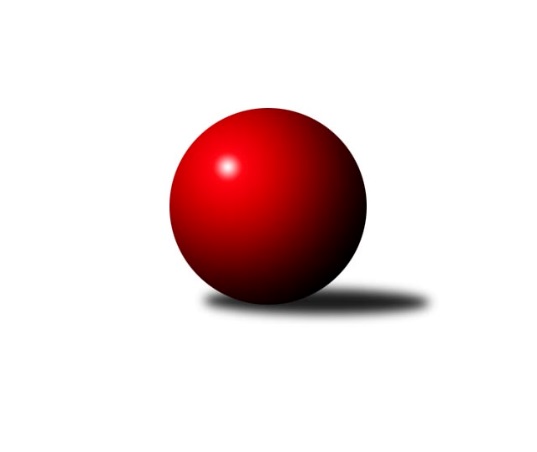 Č.2Ročník 2021/2022	3.5.2024 Krajská soutěž 1.třídy KV 2021/2022Statistika 2. kolaTabulka družstev:		družstvo	záp	výh	rem	proh	skore	sety	průměr	body	plné	dorážka	chyby	1.	Kuželky Aš D	2	2	0	0	20 : 4 	(9.0 : 1.0)	1570	4	1113	457	39.5	2.	TJ Lomnice F	2	2	0	0	20 : 4 	(8.0 : 2.0)	1512	4	1095	417	51.5	3.	TJ Šabina B	1	1	0	0	12 : 0 	(1.5 : 0.5)	1400	2	980	420	73	4.	Kuželky Aš E	1	1	0	0	10 : 2 	(2.0 : 0.0)	1616	2	1142	474	37	5.	TJ Lomnice E	2	1	0	1	12 : 12 	(3.0 : 7.0)	1459	2	1051	408	55.5	6.	Loko Cheb D	1	0	0	1	2 : 10 	(0.0 : 2.0)	1298	0	918	380	82	7.	So.Útvina B	1	0	0	1	2 : 10 	(0.0 : 2.0)	1220	0	922	298	60	8.	Kuželky Ji.Hazlov C	2	0	0	2	4 : 20 	(2.0 : 8.0)	1391	0	1017	374	64	9.	Kuželky Aš F	2	0	0	2	2 : 22 	(0.5 : 3.5)	1243	0	913	330	84Tabulka doma:		družstvo	záp	výh	rem	proh	skore	sety	průměr	body	maximum	minimum	1.	Kuželky Aš E	1	1	0	0	10 : 2 	(2.0 : 0.0)	1616	2	1616	1616	2.	Kuželky Aš D	1	1	0	0	10 : 2 	(2.0 : 0.0)	1552	2	1552	1552	3.	TJ Lomnice F	1	1	0	0	10 : 2 	(1.0 : 1.0)	1460	2	1460	1460	4.	TJ Lomnice E	2	1	0	1	12 : 12 	(3.0 : 7.0)	1459	2	1466	1451	5.	TJ Šabina B	0	0	0	0	0 : 0 	(0.0 : 0.0)	0	0	0	0	6.	So.Útvina B	0	0	0	0	0 : 0 	(0.0 : 0.0)	0	0	0	0	7.	Loko Cheb D	0	0	0	0	0 : 0 	(0.0 : 0.0)	0	0	0	0	8.	Kuželky Ji.Hazlov C	1	0	0	1	2 : 10 	(1.0 : 7.0)	1408	0	1408	1408	9.	Kuželky Aš F	1	0	0	1	0 : 12 	(0.5 : 1.5)	1251	0	1251	1251Tabulka venku:		družstvo	záp	výh	rem	proh	skore	sety	průměr	body	maximum	minimum	1.	TJ Šabina B	1	1	0	0	12 : 0 	(1.5 : 0.5)	1400	2	1400	1400	2.	Kuželky Aš D	1	1	0	0	10 : 2 	(7.0 : 1.0)	1588	2	1588	1588	3.	TJ Lomnice F	1	1	0	0	10 : 2 	(7.0 : 1.0)	1563	2	1563	1563	4.	Kuželky Aš E	0	0	0	0	0 : 0 	(0.0 : 0.0)	0	0	0	0	5.	TJ Lomnice E	0	0	0	0	0 : 0 	(0.0 : 0.0)	0	0	0	0	6.	Kuželky Ji.Hazlov C	1	0	0	1	2 : 10 	(1.0 : 1.0)	1373	0	1373	1373	7.	Loko Cheb D	1	0	0	1	2 : 10 	(0.0 : 2.0)	1298	0	1298	1298	8.	Kuželky Aš F	1	0	0	1	2 : 10 	(0.0 : 2.0)	1234	0	1234	1234	9.	So.Útvina B	1	0	0	1	2 : 10 	(0.0 : 2.0)	1220	0	1220	1220Tabulka podzimní části:		družstvo	záp	výh	rem	proh	skore	sety	průměr	body	doma	venku	1.	Kuželky Aš D	2	2	0	0	20 : 4 	(9.0 : 1.0)	1570	4 	1 	0 	0 	1 	0 	0	2.	TJ Lomnice F	2	2	0	0	20 : 4 	(8.0 : 2.0)	1512	4 	1 	0 	0 	1 	0 	0	3.	TJ Šabina B	1	1	0	0	12 : 0 	(1.5 : 0.5)	1400	2 	0 	0 	0 	1 	0 	0	4.	Kuželky Aš E	1	1	0	0	10 : 2 	(2.0 : 0.0)	1616	2 	1 	0 	0 	0 	0 	0	5.	TJ Lomnice E	2	1	0	1	12 : 12 	(3.0 : 7.0)	1459	2 	1 	0 	1 	0 	0 	0	6.	Loko Cheb D	1	0	0	1	2 : 10 	(0.0 : 2.0)	1298	0 	0 	0 	0 	0 	0 	1	7.	So.Útvina B	1	0	0	1	2 : 10 	(0.0 : 2.0)	1220	0 	0 	0 	0 	0 	0 	1	8.	Kuželky Ji.Hazlov C	2	0	0	2	4 : 20 	(2.0 : 8.0)	1391	0 	0 	0 	1 	0 	0 	1	9.	Kuželky Aš F	2	0	0	2	2 : 22 	(0.5 : 3.5)	1243	0 	0 	0 	1 	0 	0 	1Tabulka jarní části:		družstvo	záp	výh	rem	proh	skore	sety	průměr	body	doma	venku	1.	Kuželky Ji.Hazlov C	0	0	0	0	0 : 0 	(0.0 : 0.0)	0	0 	0 	0 	0 	0 	0 	0 	2.	Kuželky Aš E	0	0	0	0	0 : 0 	(0.0 : 0.0)	0	0 	0 	0 	0 	0 	0 	0 	3.	TJ Šabina B	0	0	0	0	0 : 0 	(0.0 : 0.0)	0	0 	0 	0 	0 	0 	0 	0 	4.	Kuželky Aš F	0	0	0	0	0 : 0 	(0.0 : 0.0)	0	0 	0 	0 	0 	0 	0 	0 	5.	So.Útvina B	0	0	0	0	0 : 0 	(0.0 : 0.0)	0	0 	0 	0 	0 	0 	0 	0 	6.	Kuželky Aš D	0	0	0	0	0 : 0 	(0.0 : 0.0)	0	0 	0 	0 	0 	0 	0 	0 	7.	TJ Lomnice E	0	0	0	0	0 : 0 	(0.0 : 0.0)	0	0 	0 	0 	0 	0 	0 	0 	8.	Loko Cheb D	0	0	0	0	0 : 0 	(0.0 : 0.0)	0	0 	0 	0 	0 	0 	0 	0 	9.	TJ Lomnice F	0	0	0	0	0 : 0 	(0.0 : 0.0)	0	0 	0 	0 	0 	0 	0 	0 Zisk bodů pro družstvo:		jméno hráče	družstvo	body	zápasy	v %	dílčí body	sety	v %	1.	Václav Buďka 	Kuželky Aš D 	4	/	2	(100%)		/		(%)	2.	Klára Egererová 	TJ Lomnice E 	4	/	2	(100%)		/		(%)	3.	František Burian 	TJ Lomnice F 	4	/	2	(100%)		/		(%)	4.	Rudolf Schimmer 	TJ Lomnice F 	4	/	2	(100%)		/		(%)	5.	Anna Davídková 	Kuželky Aš D 	2	/	1	(100%)		/		(%)	6.	František Mazák ml.	Kuželky Aš E 	2	/	1	(100%)		/		(%)	7.	Ludvík Maňák 	TJ Lomnice F 	2	/	1	(100%)		/		(%)	8.	Aleš Lenomar 	TJ Šabina B 	2	/	1	(100%)		/		(%)	9.	Jan Bartoš 	Kuželky Ji.Hazlov C 	2	/	1	(100%)		/		(%)	10.	František Mazák nejml.	Kuželky Aš E 	2	/	1	(100%)		/		(%)	11.	Petra Prouzová 	TJ Lomnice E 	2	/	1	(100%)		/		(%)	12.	Radovan Duhai 	Kuželky Aš E 	2	/	1	(100%)		/		(%)	13.	Adolf Klepáček 	Loko Cheb D  	2	/	1	(100%)		/		(%)	14.	Václav Vieweg 	Kuželky Aš F 	2	/	1	(100%)		/		(%)	15.	Patricia Bláhová 	TJ Šabina B 	2	/	1	(100%)		/		(%)	16.	Karel Pejšek 	So.Útvina B 	2	/	1	(100%)		/		(%)	17.	Stanislav Květoň 	TJ Šabina B 	2	/	1	(100%)		/		(%)	18.	Milada Viewegová 	Kuželky Aš D 	2	/	1	(100%)		/		(%)	19.	Pavel Pešek 	TJ Šabina B 	2	/	1	(100%)		/		(%)	20.	Marie Hertelová 	Kuželky Aš D 	2	/	2	(50%)		/		(%)	21.	Miloš Peka 	Kuželky Ji.Hazlov C 	2	/	2	(50%)		/		(%)	22.	Jiří Plavec 	Kuželky Aš D 	2	/	2	(50%)		/		(%)	23.	František Krátký 	TJ Lomnice F 	2	/	2	(50%)		/		(%)	24.	Iva Knesplová Koubková 	TJ Lomnice E 	2	/	2	(50%)		/		(%)	25.	Ladislav Litvák 	TJ Lomnice F 	0	/	1	(0%)		/		(%)	26.	Yvona Mašková 	Loko Cheb D  	0	/	1	(0%)		/		(%)	27.	Františka Pokorná 	Kuželky Aš F 	0	/	1	(0%)		/		(%)	28.	Vlasta Peková 	Kuželky Ji.Hazlov C 	0	/	1	(0%)		/		(%)	29.	Josef Jančula 	Loko Cheb D  	0	/	1	(0%)		/		(%)	30.	Jaroslav Palán 	So.Útvina B 	0	/	1	(0%)		/		(%)	31.	Veronika Fantová 	Kuželky Ji.Hazlov C 	0	/	1	(0%)		/		(%)	32.	Jiří Kubínek 	So.Útvina B 	0	/	1	(0%)		/		(%)	33.	Jan Doskočil 	Kuželky Aš F 	0	/	2	(0%)		/		(%)	34.	Ivana Grünerová 	Kuželky Aš F 	0	/	2	(0%)		/		(%)	35.	Ludmila Harazinová 	Kuželky Ji.Hazlov C 	0	/	2	(0%)		/		(%)	36.	Libor Grüner 	Kuželky Aš F 	0	/	2	(0%)		/		(%)	37.	Silva Trousilová 	TJ Lomnice E 	0	/	2	(0%)		/		(%)Průměry na kuželnách:		kuželna	průměr	plné	dorážka	chyby	výkon na hráče	1.	Hazlov, 1-4	1498	1080	418	56.5	(374.5)	2.	TJ Šabina, 1-2	1448	1055	393	57.0	(362.0)	3.	Lomnice, 1-4	1422	1036	385	55.3	(355.5)	4.	Kuželky Aš, 1-4	1391	993	398	66.0	(348.0)	5.	Sokol Útvina, 1-2	0	0	0	0.0	(0.0)	6.	Lokomotiva Cheb, 1-2	0	0	0	0.0	(0.0)Nejlepší výkony na kuželnách:Hazlov, 1-4Kuželky Aš D	1588	2. kolo	Marie Hertelová 	Kuželky Aš D	422	2. koloKuželky Ji.Hazlov C	1408	2. kolo	Václav Buďka 	Kuželky Aš D	414	2. kolo		. kolo	Anna Davídková 	Kuželky Aš D	393	2. kolo		. kolo	Ludmila Harazinová 	Kuželky Ji.Hazlov C	371	2. kolo		. kolo	Veronika Fantová 	Kuželky Ji.Hazlov C	366	2. kolo		. kolo	Miloš Peka 	Kuželky Ji.Hazlov C	363	2. kolo		. kolo	Jiří Plavec 	Kuželky Aš D	359	2. kolo		. kolo	Vlasta Peková 	Kuželky Ji.Hazlov C	308	2. koloTJ Šabina, 1-2Kuželky Aš E	1528	1. kolo	František Mazák st.	Kuželky Aš E	400	1. koloTJ Šabina B	1368	1. kolo	František Mazák ml.	Kuželky Aš E	397	1. kolo		. kolo	Stanislav Květoň 	TJ Šabina B	381	1. kolo		. kolo	Radovan Duhai 	Kuželky Aš E	381	1. kolo		. kolo	Jiří Beneš 	TJ Šabina B	373	1. kolo		. kolo	Vladimír Míšanek 	Kuželky Aš E	350	1. kolo		. kolo	Michaela Pešková 	TJ Šabina B	319	1. kolo		. kolo	Pavel Pešek 	TJ Šabina B	295	1. koloLomnice, 1-4TJ Lomnice F	1563	2. kolo	Rudolf Schimmer 	TJ Lomnice F	420	2. koloTJ Lomnice E	1466	1. kolo	Rudolf Schimmer 	TJ Lomnice F	402	1. koloTJ Lomnice F	1460	1. kolo	Ludvík Maňák 	TJ Lomnice F	392	2. koloTJ Lomnice E	1451	2. kolo	Petra Prouzová 	TJ Lomnice E	390	1. koloKuželky Ji.Hazlov C	1373	1. kolo	Klára Egererová 	TJ Lomnice E	390	2. koloSo.Útvina B	1220	1. kolo	Petra Prouzová 	TJ Lomnice E	377	2. kolo		. kolo	Jan Bartoš 	Kuželky Ji.Hazlov C	377	1. kolo		. kolo	František Krátký 	TJ Lomnice F	376	2. kolo		. kolo	František Burian 	TJ Lomnice F	375	2. kolo		. kolo	Iva Knesplová Koubková 	TJ Lomnice E	374	1. koloKuželky Aš, 1-4Kuželky Aš E	1616	2. kolo	František Mazák ml.	Kuželky Aš E	457	2. koloKuželky Aš D	1552	1. kolo	Radovan Duhai 	Kuželky Aš E	437	2. koloTJ Šabina B	1400	2. kolo	Adolf Klepáček 	Loko Cheb D 	436	2. koloLoko Cheb D 	1298	2. kolo	Stanislav Květoň 	TJ Šabina B	425	2. koloKuželky Aš F	1251	2. kolo	Václav Vieweg 	Kuželky Aš F	412	1. koloKuželky Aš F	1234	1. kolo	Marie Hertelová 	Kuželky Aš D	406	1. kolo		. kolo	Václav Buďka 	Kuželky Aš D	397	1. kolo		. kolo	Jiří Plavec 	Kuželky Aš D	376	1. kolo		. kolo	Milada Viewegová 	Kuželky Aš D	373	1. kolo		. kolo	František Mazák st.	Kuželky Aš E	366	2. koloSokol Útvina, 1-2Lokomotiva Cheb, 1-2Četnost výsledků:	2.0 : 10.0	3x	10.0 : 2.0	4x	0.0 : 12.0	1x